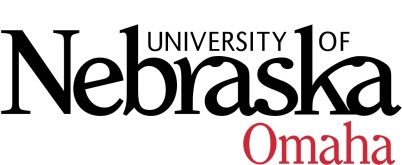 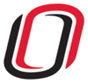 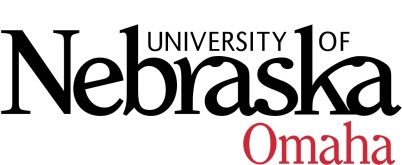 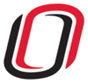 UNIVERSITY OF NEBRASKA AT OMAHAEDUCATIONAL POLICY ADVISORY COMMITTEESUMMARYFriday, January 13, 20178:00 AM202 Eppley Administration Building Members present: Gwyneth Cliver, Patricia Meglich, Ann Luther, Kerry Ward, Katie Bishop and Ann CoyneAnnouncements/DiscussionSummary 12-9-16Discussed the concerns of the BA to BS in Black Studies. Moving the proposal forward with some editing.  CurriculumGraduate Certificate in Biomedical SciencesCourse Syllabi	                                                                                                                                                     The following new course(s) were approved:   COUN 8630 Foundations and Issues in Secondary School Counseling, 3 hrs. COUN 8740 School Counseling Groups, 3 hrs. MKT 4220 Global Strategic Account Management, 3 hrs.COUN 8700 Child and Adolescent Counseling, 3 hrs.  COUN 8800 Clinical Mental Health Counseling, 3 hrs.  IASC 4430 Quantum Computing and Cryptography, 3 hrs.  IASC 8450 Applied Cryptography, 3 hrs.  IASC 8000 CAE-Cyber Operations Completion Certificate, 0 hrs.ANTH 4940 Archaeological Field Methods, 3 hrs.  BMCH 2200 Analytical Methods in Biomechanics, 3 hrs.  BMCH 3000 Biomechanical Statics & Dynamics, 3 hrs.  ECON 8330 Data Analysis from Scratch, 3 hrs.  ECON 8320 Tools for Data Analysis, 3 hrs. The following new course(s) were approved pending minor edits:CACT 8060 Topics in Critical and Creative Thinking, 3 hrs. (is not repeatable; however course description indicates it can be)IASC 4440 Industrial Control System Security, 3 hrs. (does not distinguish between undergraduate and graduate in 6.1/6.2)The following new course(s) were returned for editing and will be re-reviewed:SOWK 4050 Ethnic Diversity and Social Work Practice, 3 hrs. The following revised course(s) were approved:ENVN 3670 Introduction to Sustainable Landscape Design Laboratory, 1 hr.  ART 3710 Egyptian Art, 3 hrs.  ART 3720 Greek Art, 3 hrs.  ART 3730 Etruscan & Roman Art, 3 hrs.  The following revised course(s) were approved pending minor edits:ART 3750 American Art, 3 hrs.  Meeting Dates 8:00-9:30, Eppley Administration Building 202:Friday, January 13, 2017Friday, February 10, 2017Friday, March 10, 2017Friday, April 14, 2017Friday, May 12, 2017